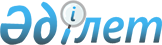 "Конкурстық басқарушының қорытынды есебінің нысанын және оны келісу ережесін бекіту туралы" Қазақстан Республикасы Қаржы министрінің 2008 жылғы 12 тамыздағы № 398 бұйрығына өзгерістер енгізу туралы
					
			Күшін жойған
			
			
		
					Қазақстан Республикасы Қаржы министрінің 2010 жылғы 28 желтоқсандағы № 663 бұйрығы. Қазақстан Республикасының Әділет министрлігінде 2011 жылы 18 қаңтарда № 6740 тіркелді. Күші жойылды - Қазақстан Республикасы Премьер-Министрінің орынбасары - Қазақстан Республикасының Қаржы министрінің 2014 жылғы 15 мамырдағы № 224 бұйрығымен      Ескерту. Күші жойылды - ҚР Премьер-Министрінің орынбасары - ҚР Қаржы министрінің 15.05.2014 № 224 бұйрығымен (алғаш ресми жарияланған күнінен кейін күнтізбелік он күн өткен соң қолданысқа енгізіледі).

      Конкурстық өндіріс рәсімдерін жүргізудің тиімділігін арттыру мақсатында, БҰЙЫРАМЫН:



      1. «Конкурстық басқарушының қорытынды есебінің нысанын және оны келісу ережесін бекіту туралы» Қазақстан Республикасы Қаржы министрінің 2008 жылғы 12 тамыздағы № 398 бұйрығына (нормативтік құқықтық актілерді мемлекеттік тіркеу Тізілімінде № 5293 тіркелген, «Заң газетінде» 2008 жылдың 10 қазанында № 155 (1381) жарияланған) мынадай өзгерістер енгізілсін:



      аталған бұйрықпен бекітілген Конкурстық басқарушының қорытынды есебінің нысаны осы бұйрықтың қосымшасына сәйкес редакцияда жазылсын;



      аталған бұйрықпен бекітілген Конкурстық басқарушының қорытынды есебін келісу ережесінде:



      1-тармақта «Қазақстан Республикасы Қаржы министрлігі Дәрменсіз борышкерлермен жұмыс комитетімен (бұдан әрі - Комитет), оның аумақтық бөлімшелерімен немесе олардың филиалдарымен» деген сөздер «Қазақстан Республикасы Қаржы министрлігі Дәрменсіз борышкерлермен жұмыс комитетінің аумақтық бөлімшелерімен (бұдан әрі – Комитеттің аумақтық бөлімшесі) немесе оның филиалымен» деген сөздермен ауыстырылсын;



      барлық мәтін бойынша «Комитет, оның аумақтық бөлімшесі немесе оның филиалы», «Комитетпен, оның аумақтық бөлімшесімен немесе оның филиалымен» деген сөздер тиісінше «Комитеттің аумақтық бөлімшесі», «Комитеттің аумақтық бөлімшесімен» деген сөздермен ауыстырылсын.



      2. Қазақстан Республикасы Қаржы министрлігінің Дәрменсіз борышкерлермен жұмыс комитеті (Н.Д.Үсенова) осы бұйрықтың Қазақстан Республикасы Әділет министрлігінде мемлекеттік тіркелуін және оның кейіннен бұқаралық ақпарат құралдарында ресми жариялануын қамтамасыз етсін.



      3. Осы бұйрық алғаш ресми жарияланғаннан кейін он күнтiзбелiк күн өткен соң қолданысқа енгiзiледi.      Министр                                            Б. Жәмішев

Қазақстан Республикасы     

Қаржы министрінің          

2010 жылғы 28 желтоқсандағы

№ 663 бұйрығына қосымша    Қазақстан Республикасы     

Қаржы министрінің          

2008 жылғы 12 тамыздағы    

№ 398 бұйрығымен бекітілген

Нысан        Конкурстық басқарушының

қорытынды есебі__________                                         __________________

   (күні)                                                           (жасалған жері)_____________________________________________________________________

                           (конкурстық басқарушының Т.А.Ә.)

_____________________________________________________________________

    (банкроттың ұйымдастыру – құқықтық нысанын көрсете отырып толық және қысқаша

      атауы/Т.А.Ә. (құрылтай құжаттарына сәйкес мемлекеттік және орыс тілдерінде),

                            СТН, БСН (ЖСН) (бар болғанда)

_____________________________________________________________________

                 (банкроттың заңды мекен жайы, байланыс телефондары) 

1.Борышкер туралы жалпы мәліметтер      1.1. Экономикалық қызметтің түрі, кодын көрсете отырып** (борышкермен өндірістік қызметті жүзеге асыру немесе оның жоқтығы жөніндегі ақпаратты көрсете отырып): ________________________________

__________________________________________________;

      1.2. Басшының Т.А.Ә. __________________________________________

____________________________________________________________________;

СТН (ЖСН) (бар болғанда), байланыс телефондары (тұрғылықты жері (заңды мекен жайы), телефоны)      1.3. Құрылтайшылардың атауы/Т.А.Ә., СТН, БСН (ЖСН) (бар болғанда), олардың үлестері, байланыс ақпараттары (тұрғылықты жері (заңды мекен жайы), телефон) ____________________________________________________;

      1.4. Жарғылық капиталдың мөлшері (мың теңге) _________________;

      1.5. Жарғылық капиталдағы мемлекеттің қатысуы туралы мәліметтер, %___________;

      1.6. Борышкердің мүлкінің меншік иесінің қатысуы туралы ақпарат (оған уәкілетті органмен), құрылтайшымен (қатысушымен) және/немесе борышкердің лауазымды тұлғасымен (тұлғаларымен) басқа да заңды тұлғаларға қатысуы ақпарат,үлесінің мөлшері % (атауы, орналасқан жері, СТН, БСН, (ЖСН) (бар болғанда) қатысу кезеңі) ____________________________________________________________________;

      1.7. Мемлекеттік тіркеу туралы мәліметтер: ____________________

                                                          (тіркеу (қайта тіркеу) күні,

____________________________________________________________________;

тіркеу нөмірі, орны, тіркеу (қайта құрылған, өзгертілген, қосылған және басқалар)/

қайта тіркеу (жарғылық капитал мөлшерінің төмендеуі, атауының өзгеруі және басқалар) негізі)

      1.8. Салық төлеуші ретінде тіркеу туралы мәліметтер __________;

      1.9. Салық тіркеуі туралы мәліметтер (салық салу объектісінің орналасқан жері бойынша) ___________________________________________. 

2. Ұйымдастыру – құқықтық шаралары      2.1. Банкроттық туралы іс бойынша өндірісті қозғау туралы ұйғарым:

      20__ жыл «__»_____________ ___________________________________;

                                                   (соттың атауы)      Борышкерді банкрот деп тану туралы сот шешімі:

      20__ жылы «__»__________ ___________________________ шығарылды;

                                             (соттың атауы)

      заңды күшіне 20__ жылы «__»_____________ енді*

      2.2. Оңалтушы басқарушыны тағайындау туралы 20 __ жылғы «___» _____________ № ___ бұйрық*.

      2.3. Конкурстық басқарушымен қабылданған бұйрықтар:

      1) 20__ жылғы «__»____________ *;

      2) 20__ жылғы «__»____________ *;

      3) 20__ жылғы «__»____________ *.

      2.4. Конкурстық басқарушымен бұқаралық ақпарат құралдарына жариялаған кредиторлар талаптары өтініштерінің мерзімі және тәртібі, борышкерге қатысты оңалту рәсімін қолдану туралы хабарлама (шыққан нөмірі және газеттің атауы): _______________________________________

20__ жылғы «__»________________ №__ *.

      2.5. Еңбекақы төлеу бойынша кредиторлардың өткізілген отырыстары, онда қабылданған шешімдер:

      20__ жылғы «__»____________. 

3. Банкроттың кредиторлар комитетін қалыптастыру      3.1. Кредиторлар комитетінің құрамы және оған өзгертулер (егер енгізілсе).

      20__ жылғы «__»____________ № ___ бұйрық *.

      Құрамы: ______________________________________________________.

                               (кредиторлар комитетінің құрамы)

      3.2. Кредиторлар комитетінің отырысы және қабылданған шешімдер (соның ішінде конкурстық басқарушы мен кредиторлар комитетінің арасында жасалған келісімдер, мүлікті түгендеуді және бағалауды жүргізетін тиісті мамандармен шарт жасасу, конкурстық массаны сату жоспарын бекіту және оған өзгерістер енгізу туралы, мамандандырылған және басқа да мекемелерді тарту)* 

4. Кредиторлар талаптары тізілімін қалыптастыру және бекіту      4.1. Конкурстық өндірісті қозғау кезінде бухгалтерлік баланс бойынша жалпы кредиторлық берешек __________________________________

                                                           (мың теңге)      соның ішінде:

      жалақы _______________________________________________________;

                                          (мың теңге)

      Кепіл берешегі _______________________________________________;                                              (мың теңге)

      Салық және бюджетке төленетін басқа да міндетті төлемдер _____;

                                                                           (мың теңге)

      Конкурстық кредиторлардың алдындағы берешек __________________;

                                                                    (мың теңге)

      4.2. Кредиторлардың өтініштерін және талаптарын қарау, кредиторлардың берешегін аударудың дұрыстылығын тексеру, қаржылық және салық есептілігін қарау, кредиторлармен өзара салыстыру:      4.3. Кредиторлар талаптарының тізілімі:

      20__ жылғы «__»____________ № ____ бұйрық*.

      Жалпы кредиторлық берешек ______________ мың теңге, соның ішінде кезек бойынша:

      1 кезек __________________;

                       (мың теңге)

      2 кезек __________________;

                       (мың теңге)

      3 кезек __________________;

                       (мың теңге)

      4 кезек __________________;

                       (мың теңге)

      5 кезек __________________.

                       (мың теңге)

      4.4. Кредиторлар талаптары тізіліміне өзгертулер енгізу туралы мәліметтер:_________________________________________________________;

                                  (өзгертудің мазмұны)

      20__ жылғы «__»____________№ __ бұйрық *. 

5. Түгендеу, мүлікті (активті) бағалау, конкурстық массаны қалыптастыру      5.1. Құрылтай құжаттарын, статистикалық карточкаларды, мөрлерді, бухгалтерлік және басқа да қаржылық құжаттамаларды қабылдау – беру актісі*.

      5.2. Борышкердің мүлкін қабылдау – беру актісі *. 

      5.3. Борышкердің мүлкіне түгендеу жүргізілді: ________________;

                                         (күні, тізімінің нөмірі және түгендеу актісі*)

      5.4. Борышкердің мүлкіне бағалау жүргізілді: _________________

____________________________________________________________________;

          (күні, қорытынды бағалаудың актісі және бағалаушының атауы*)

      5.5. Банкроттың мүлкін (активін) бағалау және жүргізілген түгендеудің қорытындысы бойынша ақпарат:      Айырмашылық болған жағдайда түгендеудің нәтижесі бойынша қабылданған шаралар _______________________________________________.

      5.6. Конкурстық өндіріс рәсімін енгізгенге дейін соңғы үш жылдағы қаржылық есептілік көрсеткіштерінің өзгеру динамикасы:      5.7. Банкроттық туралы іс қозғалғанға дейін үш жыл кезеңінде борышкермен бекітілген мемлекеттік сатып алу туралы шарттар және Қазақстан Республикасының барлық аумағы бойынша олардың орындалуы      5.8. Банкроттық туралы іс қозғалғанға дейін үш жыл кезеңдегі кедендік бақылаудағы шартты тауарларды, кедендік жинақтар мен өсімпұлды, салықтарды, кедендік баж салығын төлеу жөніндегі міндеттемелерді қоса отырып, кедендік іс саласындағы борышкердің сыртқы экономикалық және басқа да қызметі туралы ақпарат      5.9. Конкурстық өндіріс рәсіміне дейін үш жыл кезеңдегі борышкердің мүлкімен жасалған мәмілелердің фактілерін белгілеу бойынша мемлекеттік органдарға сұрау хаттары*:      5.10. Алынған ақпаратты талдау, тиісті қорытындыны көрсете отырып оңалту рәсімін қолданғанға дейін үш жыл бұрынғы кезеңде борышкерге қатысты заңсыз іс әрекетке қаржылық диагностиканы жүргізу (борышкердің қаржылық – шаруашылық қызметін талдау, сонымен қатар соңғы үш жылдағы қаржылық есептілік көрсеткіштерінің өзгерген динамикасын зерттеу, осы кезеңде жасалған борышкердің мәмілелерінің шарттарын талдау, (қалыптасқан нарықтық жағдаймен салыстырғандағы жеткізілген (сатып алынған) тауарлардың (жұмыстардың, қызметтердің) бағасының көтерілуі немесе төмендеуі, сатып алынған немесе сатылған мүлік бойынша борышкер үшін тиімсіз мерзімдер және (немесе) тәсілдері, сондай – ақ егер олар берешектің балама қысқаруымен шығарылса, борышкердің мүлкінің міндеттемелерін шеттету немесе қиыншылықтар түскен басқа да нысандар)      5.11. Мүлікті қайтаруға байланысты конкурстық массаның құрамын өзгертулер: ________________________________________________________.

                           (конкурстық массаның құрамына енгізілген мүлік) 

6. Дебиторлық берешек      6.1. Борышкерді банкрот тану кезіндегі дебиторлық берешек (бухгалтерлік баланс бойынша): ________________________ (мың теңге);

      6.2. Конкурстық өндіріс рәсімін енгізу кезінде пайда болған дебиторлық берешекті өндіру бойынша жүргізілген шаралар:      Нақты өндірілген дебиторлық берешек: ____________ (мың теңге);

      6.3. Өндіруге үмітсіз деп танылған берешек ___________________:

                                                                     (мың теңге) 

7. Конкурстық массаны сату      7.1. Бекітілген және келісілген сату жоспарларының тізімі*.

      7.2. Аукционды ұйымдастыру және жүргізу туралы ақпарат:

      _____________________20__ жылғы «___» __________ № ____ *.

           (газеттің атауы)

      7.3. Конкурстық массаны сату, сондай–ақ дебиторлық берешек жөнінде ақпарат:7.4. Борышкердің мүлкін (активін) сатып алушылар туралы ақпарат 

8. Борышкердің мәмілелерін жарамсыз деп тану бойынша қабылданған шешім туралы ақпарат 

9. Қасақана және жалған банкроттық белгілерінің бар болуы туралы ақпарат, қабылданған шараларҚаржы полициясы және басқа да құқық қорғау органдарына материалдарды жолдау:      Қылмыстық істі қозғаудан бас тарту немесе оны тоқтатудың негізі: ___________________________________________________________

      Активтерді шығару негізі және себептері (мүлік меншік иесінің немесе уәкілетті органның және т.б. шешімі):_______________________. 

10. Конкурстық массаны сатқаннан кейін кредиторлық берешекті өтеу (соның ішінде нысандар мен өтеу әдістер бойынша):      Ескерту: талаптары қанағаттандырылған және қанағаттандырылмаған кредиторлардың толық тізімі қосымша. 

11. Әкімшілік шығындар      Конкурстық басқарушыға конкурстық өндіріс кезінде көрсетілетін қызметтердің жабдықтаушылары туралы ақпаратКонкурстық басқарушы ________________ (Т.А.Ә.)

                                (қолы)

Бас бухгалтер _______________________ (Т.А.Ә.)

                              (қолы)Мөр орны Күні** - Қазақстан Республикасы индустрия және сауда министрлігінің Техникалық реттеу және метрология комитетінің 2007 жылғы 14 желтоқсандағы «Экономикалық қызмет түрлерінің жалпы классификаторы» № 683-од бұйрығымен бекітілген ҚР 03-2007 мемлекеттік классификаторы* - растайтын құжаттардың көшірмесі қосымша
					© 2012. Қазақстан Республикасы Әділет министрлігінің «Қазақстан Республикасының Заңнама және құқықтық ақпарат институты» ШЖҚ РМК
				№ р/сХаттама нөміріОтырыстың күніКүн тәртібіҚабылданған шешім12345№ р/сӨтініш берушіӨтінішті беру күніБерешектің сомасыПайда болу негізіКонкурстық басқарушының шешімі Конкурстық басқарушының шешімі Конкурстық басқарушының шешімі Конкурстық басқарушының шешімі Уәкілетті органның шешіміШағымданған жағдайда соттың шешіміЕскерту№ р/сӨтініш берушіӨтінішті беру күніБерешектің сомасыПайда болу негізіКредиторға хабарлаған күніТанылған сомаТанылмаған сомаШешімнің негізіУәкілетті органның шешіміШағымданған жағдайда соттың шешіміЕскерту123456789101112№ р/сБаланс бойынша активтердің құны (дебиторлық берешексіз), мың теңгеБаланс бойынша активтердің құны (дебиторлық берешексіз), мың теңгеБаланс бойынша активтердің құны (дебиторлық берешексіз), мың теңгеБаланс бойынша активтердің құны (дебиторлық берешексіз), мың теңгеБаланс бойынша активтердің құны (дебиторлық берешексіз), мың теңгеБаланс бойынша активтердің құны (дебиторлық берешексіз), мың теңгеБаланс бойынша активтердің құны (дебиторлық берешексіз), мың теңгеБаланс бойынша активтердің құны (дебиторлық берешексіз), мың теңге№ р/сБарлығыАқша қаражаттарыҚорларНегізгі құралдарАяқталмаған құрылысМатериалдық емес активтерДайын өнім қалдығыБасқа да активтер123456789101Түгендеу қорытындысы бойынша2Бағалау қорытындысы бойынша№ р/сКезеңіБаланс бойынша активтердің құны (дебиторлық берешексіз қалдық құны), мың теңгеБаланс бойынша активтердің құны (дебиторлық берешексіз қалдық құны), мың теңгеБаланс бойынша активтердің құны (дебиторлық берешексіз қалдық құны), мың теңгеБаланс бойынша активтердің құны (дебиторлық берешексіз қалдық құны), мың теңгеБаланс бойынша активтердің құны (дебиторлық берешексіз қалдық құны), мың теңгеБаланс бойынша активтердің құны (дебиторлық берешексіз қалдық құны), мың теңгеБаланс бойынша активтердің құны (дебиторлық берешексіз қалдық құны), мың теңгеБаланс бойынша активтердің құны (дебиторлық берешексіз қалдық құны), мың теңгеДебиторлық берешекКредиторлық берешек№ р/сКезеңіБарлығыАқша қаражаттарыҚорларНегізгі құралдарАяқталмаған құрылысМатериалдық емес активтерДайын өнімнің қалдықтарыБасқа да активтерДебиторлық берешекКредиторлық берешек1234567891011121Банкроттықтың алдындағы 3 жыл 1 қаңтарға2Банкроттықтың алдындағы 2 жыл 1 қаңтарға3Банкроттықтың алдындағы 2 жыл 1 қаңтарға4Тарату кезеңі басталғанға дейін№ р/сБорышкердің (жабдықтаушының) деректемелеріБорышкердің (жабдықтаушының) деректемелеріТапсырыс берушінің деректемелеріТапсырыс берушінің деректемелеріЖабдықтаушымен жасалған шарттар туралы мәліметЖабдықтаушымен жасалған шарттар туралы мәліметЖабдықтаушымен жасалған шарттар туралы мәліметЖабдықтаушымен жасалған шарттар туралы мәліметЖасалған шарттар бойынша жабдықтаушыға нақты аударылған ақша қаражаттары туралы ақпаратЖасалған шарттар бойынша жабдықтаушыға нақты аударылған ақша қаражаттары туралы ақпаратЖасалған шарттар бойынша жабдықтаушыға нақты аударылған ақша қаражаттары туралы ақпаратЕскерту№ р/сАтауыСТН, БСН (ЖСН) (бар болғанда)ММ атауыММ СТН (БСН) (бар болғанда)№КүніМәніЖалпы сомасыТөлем есептеріТөлем есептеріТөлем есептеріЕскерту№ р/сАтауыСТН, БСН (ЖСН) (бар болғанда)ММ атауыММ СТН (БСН) (бар болғанда)№КүніМәніЖалпы сомасы№КүніСомасыЕскерту12345678910111213№ р/сТауарды жіберуші/тауарды алушы Тауарды жолдаушы ел/тауарды тағайындайтын елСауда – саттық туралы ақпаратСауда – саттық туралы ақпаратСауда – саттық туралы ақпаратСауда – саттық туралы ақпаратСауда – саттық туралы ақпаратСауда – саттық туралы ақпаратСауда – саттық туралы ақпаратСауда – саттық туралы ақпаратКедендік баж салығы және кедендік жинау және өсімпұлдар (кеден органдарында ашылған есеп шоттардың деректерін есепке ала отырып), сонымен қатар кедендік бақылаудағы шартты жіберілген тауарлар бойынша берешектіЕскерту№ р/сТауарды жіберуші/тауарды алушы Тауарды жолдаушы ел/тауарды тағайындайтын елАтауыБірінші төрт белгінің деңгейінде сыртқы экономикалық нұсқаулық бойынша топтастыру кодыӨлшем бірлігіӨлшем бірлігінің кодыҚосымша өлшем бірлігінің саныЖалпы саны (килограмм)АҚШ долларында жалпы сомасыКеден декларациясын тіркеу күніндегі доллар курсыКедендік баж салығы және кедендік жинау және өсімпұлдар (кеден органдарында ашылған есеп шоттардың деректерін есепке ала отырып), сонымен қатар кедендік бақылаудағы шартты жіберілген тауарлар бойынша берешектіЕскерту12345678910111213№№ р/сСұрау хат жіберілген мемлекеттік органСұрау хатты жіберген күнЖауапты алған күнЖауаптың қысқаша мазмұныЕскерту123456№ р/сОңалту рәсімін енгізгенге дейін борышкермен жасалған мәмілелерМәмілені жасау фактісін растайтын құжатМәміленің фактілерін растайтын құжатты алу негізіМәмілені жарамсыз деп тану негізінің болуыЕскерту123456№ р/сДебитордың атауы, СТН, БСН, (ЖСН) (бар болғанда)Заңды мекен жайы/орналасқан жеріДебиторлық берешектің пайда болған күні, мәніДебиторлық берешектің сомасы, мың теңге Конкурстық басқарушымен дебиторға талапты жолдаған күні Борышкермен сот органдарына талапты беру күні Талап арызды қарау нәтижесі бойынша сот актісінің қысқаша мазмұныСот актісінің шыққан күні, нормативтік құқықтық актіні көрсетуДебиторлық берешектің нақты өндірілген сомасыЕскерту1234567891011№ р/сДебитордың атауы, СТН, БСН, (ЖСН) (бар болғанда)Заңды мекен жайы/орналасқан жеріДебиторлық берешектің пайда болған күні, мәніДебиторлық берешектің сомасы, мың теңгеБорышкермен дебиторға талапты жолдаған күніБорышкермен сот органдарына талапты беру күніТалап арызды қарау нәтижесі бойынша сот актісінің қысқаша мазмұныСот актісінің шыққан күні, нормативтік құқықтық актіні көрсетуДебиторлық берешекті есептен шығару негізі (бұйрық, хаттама және т.б.) және себебі (сот шешімі бойынша дебитордың таратылуына, талап ету мерзімінің өтуі, дебитордың жоқ болуы және т.б. байланысты)Ескерту1234567891011№ р/сЛоттың №Лоттың сипаты (шығарылған/тұрғызылған жылы, техникалық жағдайы және басқалар)Бағалау құны, мың теңгеСату жоспарындағы бастапқы құны, мың теңгеСату жоспарындағы ең төменгі баға, мың теңгеСауда – саттықты жүргізу әдісіСауда – саттық күніНақты сату бағасы, мың теңге123456789№№ р/сЛоттың №Сатушының деректемелеріСатушының деректемелеріСатып алушымен жасалған шарт туралы ақпаратСатып алушымен жасалған шарт туралы ақпаратСатып алушымен жасалған шарт туралы ақпаратКонкурстық басқарушымен шығарылған есепшот туралы ақпаратКонкурстық басқарушымен шығарылған есепшот туралы ақпаратКонкурстық басқарушымен шығарылған есепшот туралы ақпаратНақты төлеу туралы ақпаратНақты төлеу туралы ақпаратНақты төлеу туралы ақпаратЕскерту№№ р/сЛоттың №АтауыСТН, БСН, (ЖСН) (бар болғанда)№КүніСомасы, мың теңге№КүніСомасы, мың теңгеТөлем құжатының №Төлем құжаты ныңы күніНақты төленген сома, мың теңгеЕскерту1234567891011121314№ р/сШарт туралы ақпаратШарт туралы ақпаратШарт туралы ақпаратШарт туралы ақпаратМүлікті қайтару бойынша қабылданған шараларМүлікті қайтару бойынша қабылданған шараларМүлікті қайтару бойынша қабылданған шараларМүлікті қайтару туралы нақты күніӨндіруге жататын мүліктің құны, мың теңгеЕскерту№ р/с№КүніМәніСомасы, мың теңгеКонкурстық басқарушымен сотқа шағымдарды/талаптарды жолдау туралы ақпарат (күні, шығыс №, кіммен жолданды)Борышкермен талап арызды қарау нәтижесі бойынша сот актісінің қысқаша мазмұны, НҚА көрсетуСот шешіміне шағымдану (наразылық білдіру) туралы мәліметтерМүлікті қайтару туралы нақты күніӨндіруге жататын мүліктің құны, мың теңгеЕскерту1234567891011№ р/сҚұқық қорғау органдарына өтінішті жолдау күні және №Құқық қорғау органдарымен қабылданған шараларҚұқық қорғау органдарының қабылданған шешімі туралы ақпаратҚасақана (жалған) банкроттық бойынша материалдарды сотқа жолдау күніҚасақана (жалған) банкроттық фактісі бойынша сот шешімі, нормативтнормативті-құқықтық актіне көрсете отырыпЕскерту1234567Кредиторлар талаптарының тізіліміСомасы (мың теңге)Сомасы (мың теңге)Сомасы (мың теңге)Қанағаттандырылған кредиторлық берешектің пайызыКредиторлар талаптарының тізіліміТізілімге сәйкес кредиторлардың талаптарыҚанағаттандырылған кредиторлардың талаптары Қанағаттандырылған кредиторлардың талаптары Қанағаттандырылған кредиторлық берешектің пайызыКредиторлар талаптарының тізіліміТізілімге сәйкес кредиторлардың талаптарыАқшалай түрдеАқшалай түрдеҚанағаттандырылған кредиторлық берешектің пайызыКредиторлық берешектің жалпы сомасы1 кезек2 кезек3 кезек4 кезек5 кезек№ р/сШығындарСмета бойыншаАударылғандарТөленгендерЕскерту1234561Еңбекті төлеу қоры:Тізім, түбіртек, төлем тапсырмалары- жалақы;- зейнетақы жарналары;- әлеуметтік есеп айырылысулар;- жеке табыс салығы;- әлеуметтік салық2Конкурстық басқарушының сыйақысы, барлығыКредиторлар комитеті шешімінің хаттамасы, конкурстық басқарушы мен кредиторлар комитетінің арасындағы келісім- ағымдағы;- қосымша3Қызметкерді жұмыстан босатқан кездегі өтемақыРастайтын құжаттар4Іссапар шығындарыАванстық есеп5Ғимарат үшін жалға алу төлеміЖалға алу шарты6Тауарларды сатып алу, оның ішінде түрлері бойынша: (түрлерін ашып көрсету)Ұсынылған қызметті, жұмысты растайтын құжат немесе шарт7Коммуналдық қызметтерді төлеуҚұжаттама, есеп шоттар, төлегені туралы түбіртек- электр қуаты;- жылу;- сумен жабдықтау;- басқалары.8Байланыс қызметтерін төлеу9Көлік қызметін төлеуТиісті шарттар10Мазмұны, қызмет көрсету (жөндеу, жақсарту) ғимарат, жөндеу (бөлшектеу) жабдықтару және басқа да негізгі құралдарТиісті шарттар, атқарылған жұмыстың актілері11Өзгелері:Ұсынылған қызметтерді растайтын құжат немесе шарт- техниканы жалға алу;Жалға алу шарты- және т.б.12Жақтармен атқарылған өндірістік сипаттағы ұсынылған қызметтер және жұмыстар, сыоның ішінде:Ұсынылған қызметтерді растайтын құжат немесе шарт- аудит;- бағалау;- аукцион.13Банк қызметі Төлем тапсырмалары14Хабарландыруды жариялау шығындарытүбіртектер15Бюджетке төлемдер, соның ішінде түрлері бойынша:Растайтын құжаттар 16Басқа да шығындарРастайтын құжаттар№ р/сӘкімшілік шығындар сметасы бойынша шығындардың атауы Жабдықтаушының деректемелері Жабдықтаушының деректемелері Сатып алушымен жасалған шарт туралы мәліметтер Сатып алушымен жасалған шарт туралы мәліметтер Сатып алушымен жасалған шарт туралы мәліметтер Оңалтушы басқарушымен шығарылған есеп шот туралы мәліметтер Оңалтушы басқарушымен шығарылған есеп шот туралы мәліметтер Оңалтушы басқарушымен шығарылған есеп шот туралы мәліметтер Атқарылған қызметтер мен жқұмыстардың актісі (күні)Жасалған шарттар бойынша жабдықтаушыға нақты аударылған ақша қаражаттары туралы ақпарат Жасалған шарттар бойынша жабдықтаушыға нақты аударылған ақша қаражаттары туралы ақпарат Жасалған шарттар бойынша жабдықтаушыға нақты аударылған ақша қаражаттары туралы ақпарат Ескерту№ р/сӘкімшілік шығындар сметасы бойынша шығындардың атауы АтауыСТН, БСН (ЖСН) (бар болғанда)№КүніСомасы, мың теңге№КүніСомасы, мың теңгеАтқарылған қызметтер мен жқұмыстардың актісі (күні)Төлем құжатының № Төлем құжатының күніНақты төленген сома, мың теңгеЕскерту123456789101112131415